Avtale om bindingstid i forbindelse med studier for ansatte i Sokndal kommune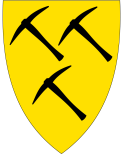  og  er enige om følgende vilkår:Omfang og periodeArbeidstaker gjennomfører  i regi av  i tidsrommet  til . Kostnader dekket av arbeidsgiverStudieavgift: Reise- og oppholdsutgifter:  Studiemateriell: Fravær i forbindelse med utdanningObligatoriske samlinger:  dager  lønnEksamen: dager  lønn Lesedager:  dager  lønnBindingstid og tilbakebetalingPartene er enige om en bindingstid på  år  etter avlagt eksamen. Oppsigelsestid inngår i bindingstiden. Ikke fullført studiumDersom arbeidstaker avbryter studiet før endelig eksamen er bestått, skal arbeidstaker tilbakebetale påløpte kostnader. Dersom arbeidstaker ikke består eksamen ansees det som at arbeidstaker frivillig har avbrutt studiet. Arbeidsgiver vil vurdere om innsatsen i studiet likevel tilsier at kostnadene helt eller delvis dekkes.Dersom sykdom eller langvarige permisjoner er årsak til at studiet avbrytes, tar arbeidstaker og arbeidsgiver sikte på å diskutere seg frem til en egnet kostnadsfordeling.Arbeidstakers oppsigelse under studietDersom arbeidstaker sier opp sin stilling under studiet, må alle kostnader forbundet med utdanningen tilbakebetales. Kostnader som har påløpt på dette tidspunktet, samt uunngåelige, fremtidige kostnader, vil være grunnlaget for tilbakebetalingen.Arbeidstakers oppsigelse i bindingstidenDersom arbeidstaker sier opp sin stilling i bindingstiden, skal arbeidstaker tilbakebetale en forholdsmessig del av den økonomiske støtten som er gitt. Tilbakebetalingsbeløpet baseres på andel av bindingstiden som gjennomføres i stilling og de totale kostnadene som er påløpt i forbindelse med utdanningen.Det er enighet om at tilbakebetaling skjer gjennom trekk i lønn i oppsigelsestiden. Eventuelt restbeløp trekkes fra opptjente feriepenger. Hvis dette heller ikke er nok, vil partene bli enige om en tilbakebetalingsplan.______________________					______________________Arbeidstaker							Sokndal kommune					